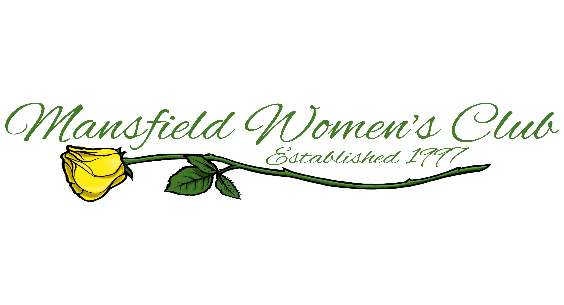 REQUEST FOR PHILANTHROPIC GRANTPlease answer all questions and mail original form to address below.Agency Name: ___________________________________________Tax ID# ___________________________Address: _________________________________________________________________________________Phone #: _______________________________Email Address: ______________________________________Name of Executive Director: __________________________________________________________________Are you a non-profit 501 (c) (3) organization? ___________________________________________________________If not, supply charitable category identification: _________________________________________________________How long has your organization been established? _______________________________________________________If the contact making the request is not the Executive Director, please provide:Name: ______________________________________________________Title: _________________________What percentage of your yearly income is administrative overhead? _________________________________________How many people receive your service? ________________________________________________________________What areas and counties do you serve? ________________________________________________________________Are any limitations placed on who can receive your services? Yes __________  No _________ If yes, explain:Explain the objectives of your organization:____________________________________________________________________________________________________________________________________________________________________________________Dollar amount requested: $____________________Have you received a grant before from MWC? __________________If request approved, how would the donation from Mansfield Women’s Club be used?________________________________________________________________________________________________________________________________________________________________________________________________________________________________________________________________________________________________________________________________________________________________________ Return completed form to: Mansfield Women’s Club, ATT: Philanthropic Committee, P.O. Box 1212, Mansfield, TX 76063  GRANT REQUESTS MUST BE RECEIVED by March 15, 2021                   TIMELINE FOR AWARDS TBD DUE TO CURRENT PANDEMIC CONDITIONSFOR MWC USE ONLY:   Referred by: _________________________MWC Liaison: _______________________Date Approved by MWC Philanthropic Committee: ________________Amount Approved: $_______________Requires Board approval                                                                                                                                 2020-2021